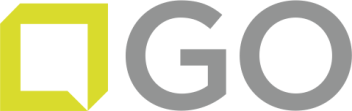 Assemblea Ordinaria e Straordinaria degli Azionisti27 aprile 2017 ore 11.30 (prima convocazione)DELEGA PER L’INTERVENTO IN ASSEMBLEACognome:                                                 Nome:  	                                                                                       Luogo di nascita: 	Data di nascita:  	 ovveroDenominazione/Ragione sociale:  	Residenza:  	                             Indirizzo di residenza o sede legale	Luogo	prov.Codice fiscale:  	Tel.:   	E-mail.:	delegaCognome:                                             Nome:     	                                                                            ovveroDenominazione/Ragione sociale:  	 Con facoltà di essere sostituito daCognome:	Nome:  	 OvveroDenominazione/Ragione sociale:  	a rappresentarlo nell’Assemblea di GO internet S.p.A. convocata il giorno 27 aprile 2017, alle ore 11.30, in Gubbio (PG), Piazza Bernini (prima convocazione).con riferimento a n.          azioni ordinarie GO internet S.p.A.ovverocon riferimento a tutte le azioni ordinarie GO internet per le quali ha richiesto la comunicazione per la partecipazioneall’assembleaDATA 	FIRMA  	La delega di voto può essere trasmessa in copia o notificata alla Società, con ricezione entro il giorno 26 aprile 2017, alternativamente:in formato cartaceo al seguente indirizzo: GO internet S.p.A. - Rif. Delega – Piazza Bernini – 06024 Gubbio (PG)a mezzo fax al numero +39 075 928 08 85       a mezzo posta certificata all’indirizzo gointernet@legalmail.it